INDICAÇÃO Nº 1686/2017Indica ao Poder Executivo Municipal operação “desentope bueiros” na Rua Santo Antônio da Posse, nº 174, no bairro Jardim Barão. Excelentíssimo Senhor Prefeito Municipal, Nos termos do Art. 108 do Regimento Interno desta Casa de Leis, dirijo-me a Vossa Excelência para sugerir que, por intermédio do Setor competente, seja executada operação de desentupimento do bueiro “boca de lobo” na Rua Santo Antônio da Posse, ao lado do ao nº 174, no bairro Jardim Barão, neste município. Justificativa:Conforme visita realizada “in loco”, este vereador pôde constatar o estado de degradação da referida via pública, fato este que prejudica os moradores vizinhos provocando inundações e na ocasião das chuvas potencializa a ocorrência de acidentes. Plenário “Dr. Tancredo Neves”, em 16/02/2017.Edivaldo Meira-Vereador-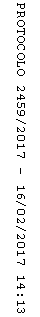 